Муниципальное дошкольное образовательное учреждение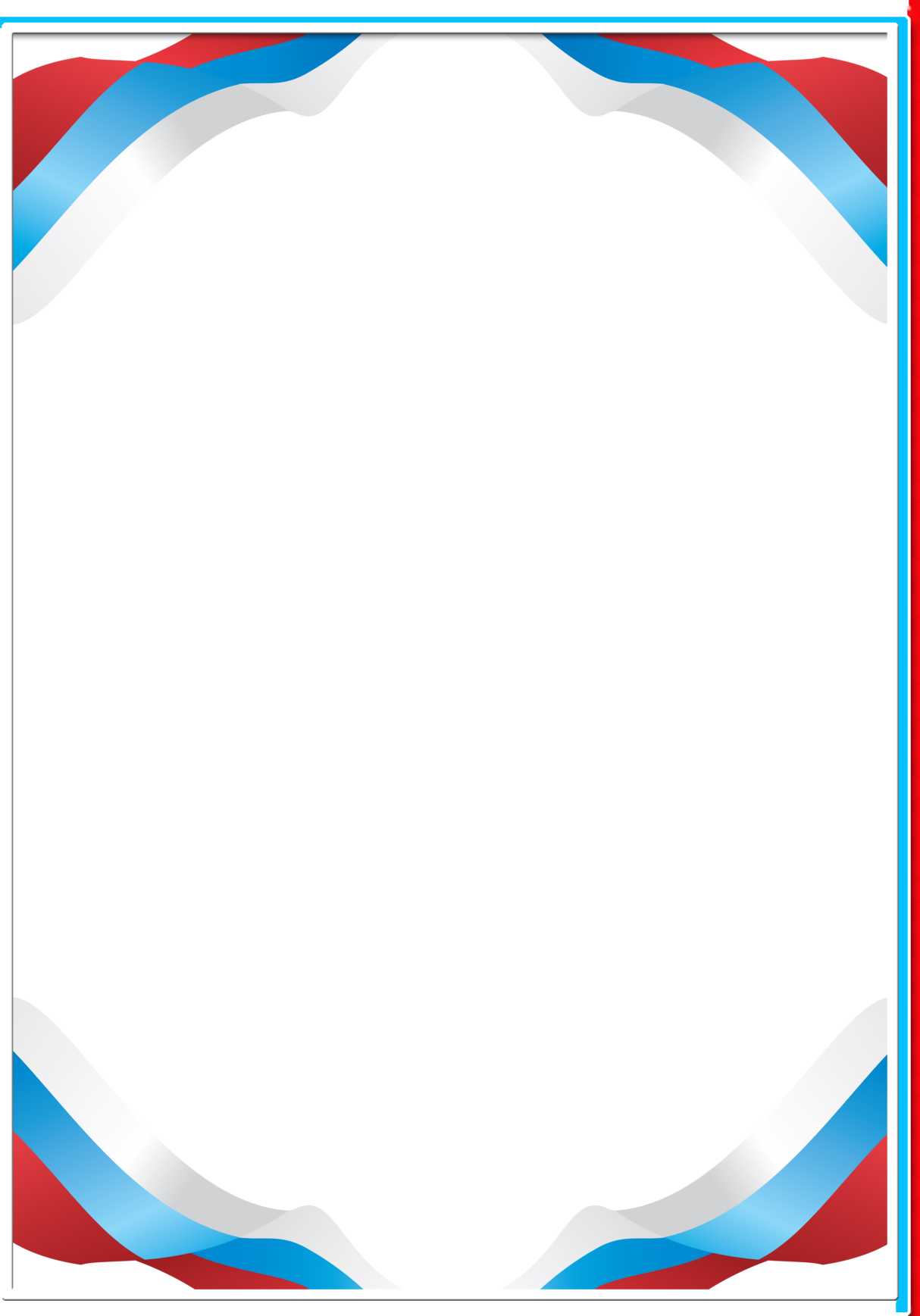 "Центр развития ребенка" – детский сад № 28 "Красная Шапочка"	План работы мини - музея«Родная сторонка» Коломойцева С.А. ВоспитательМДОУ ЦРР д/с №28  "Красная Шапочка"356001                                                                                  г. Новоалександровск,		   ул. Шолохова, 3		   8 918 783 74 26План работы мини – музея «Родная сторонка»Воспитатель:Коломойцева С.А.Цель создания музея:- Формирование у детей знаний об истории и культуре родного края, воспитании чувства любви к своей малой Родине, гордости за нее.Работа  с детьми ведется в нескольких направлениях: - духовно-образовательное (беседы, чтение художественной литературы, рассматривание иллюстраций, макетов, экскурсии в музей, в школу, в библиотеку) ; - воспитательно-образовательное (развлечения, народные праздники, игровая деятельность); - культурно-познавательное (экскурсии, посещение спектаклей, встречи с интересными людьми) ; - нравственно-трудовое (продуктивная деятельность, организация посильного труда детей)№ п\пВид деятельностиСроки проведения     Беседа: «Права ребёнка». СентябрьДосуг «Хлеб – всему голова».МартВыставка «Герб – нашей семьи».СентябрьПостроение генеалогического древа семьи.ЯнварьТеатрализованная постановка Новогодней  сказки декабрьРеализация проекта «Широка Масленица».ФевральФизкультурно – оздоровительное развлечение «Мама, папа, я – спортивная семья».НоябрьДидактическая игра «Что кому необходимо».ОктябрьПомощь дворнику в уборке сухих листьев на участке.Сентябрь – ноябрьИзготовление для малышей книжек – малышек.МартБеседа: «Наши добрые дела».СентябрьЗнакомство с символикой города (флаг, герб).ОктябрьБеседа «Мой город ».НоябрьПроект «Я и мой город»АпрельИгры-путешествия по карте родного края.мартЧтение произведений о городе Новоалександровске. ПостоянноЭкскурсия в детскую библиотеку.СентябрьЭкскурсия в городской парк.СентябрьРазучивание стихов и песен о городе Новоалександровске.Октябрь – майБеседа «Знакомство с улицами города, названными в честь знаменитых людей»ДекабрьБеседа «Наша Родина – Россия».НоябрьГимн Российской Федерации (знакомство и разучивание).Сентябрь – ноябрьРусский фольклор: колыбельные, частушки.АпрельФлаг. Герб. ФевральНародные приметы. ПостоянноИстория русского костюма.ПостоянноЗнакомство с красной книгой. ЯнварьРусский фольклор.ПостоянноСемейная игра – викторина «Мы – Россияне»НоябрьБеседа «Наша Армия родная».ФевральСпортивное развлечение.МартБеседа «Мой папа -  военный».ФевральИгра – путешествие «Найди клад».АпрельБеседа «Первый космонавт» (Ю.А.Гагарин).АпрельИгра – путешествие «Земля – космос».МайБеседа «Как хорошо, если мир на Земле».МайЭкскурсия к памятникам города.Апрель - майРисование  мелом на асфальте «Салют».МайЭкскурсия в музей Владимирова.МайБеседа «Мое родное Ставрополье в годы ВОВ».МайРазучивание стихов и песен.Май 